09.04.2020г.4п. Тема: Техническое обслуживание и ремонт электрооборудования.Задание:Повторите устройство стартера автомобиля.Назовите основные части стартера, изображённые на рисунке.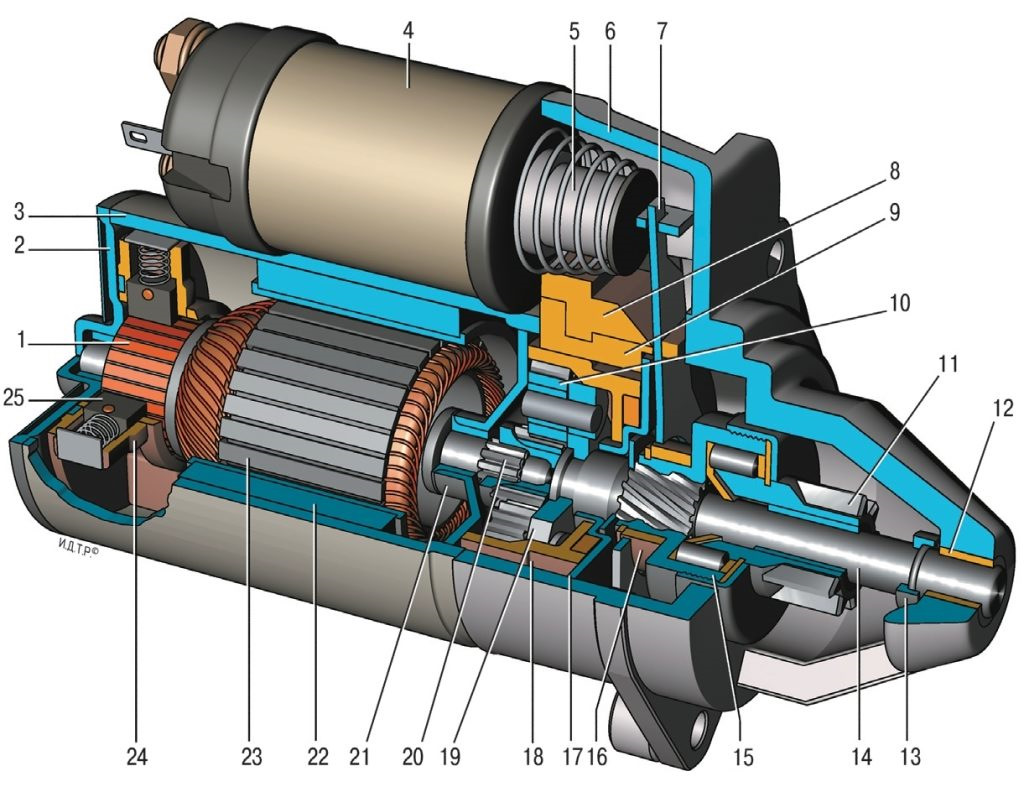 Выполненное задание представить на проверку 09.04.20г. 10.04.2020г.3п. Тема: Техническое обслуживание и ремонт электрооборудования.Задание:Изучить материал на сайте https://opuske.ru/starter/texnicheskoe-obsluzhivanie-i-remont-startera.htmlВыполните в тетради опорный конспект.Выполненное задание представить на проверку 10.04.20г. 11.04.2020г.1-2п. Тема: Техническое обслуживание и ремонт электрооборудования.Задание:1. Повторите материал опорного конспекта по теме «Техническое обслуживание и ремонт стартера»Составьте технологическую карту демонтажа стартера.Выполненное задание представить на проверку 11.04.20г. № п/пПоследовательность операцийИзображениеПрименяемые инструменты